ФЕДЕРАЛЬНОЕ АГЕНТСТВО ЖЕЛЕЗНОДОРОЖНОГО ТРАНСПОРТА Федеральное государственное бюджетное образовательное учреждение высшего образования«Петербургский государственный университет путей сообщения Императора Александра I»(ФГБОУ ВО ПГУПС)Кафедра «Экономическая теория»РАБОЧАЯ ПРОГРАММАдисциплины«ПРАВО» (Б1.Б.4)для направления21.03.02 «Землеустройство и кадастры» профиль «Кадастр недвижимости»Форма обучения – очная.Санкт-Петербург2018 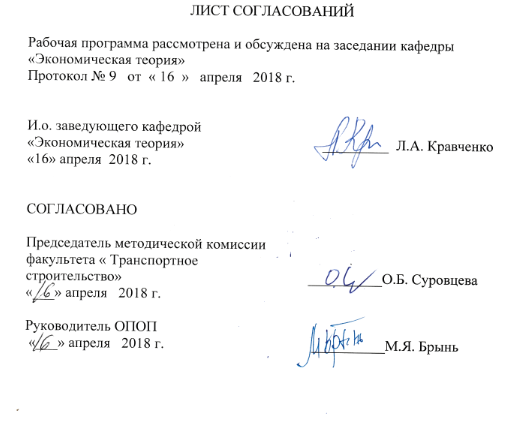 ЛИСТ СОГЛАСОВАНИЙРабочая программа рассмотрена и обсуждена на заседании кафедры «Экономическая теория»Протокол № 9   от  « 16  »   апреля   2018 г. И.о. заведующего кафедрой«Экономическая теория»                             	_________  Л.А. Кравченко	«16» апреля  2018 г.		СОГЛАСОВАНОПредседатель методической комиссии  факультета «Транспортное  строительство» 	__________  О.Б. Суровцева«___» апреля   2018 г.		 Руководитель ОПОП  «___» апреля   2018 г.	                                      __________   М.Я. Брынь 1. Цели и задачи дисциплиныРабочая программа составлена в соответствии с ФГОС ВО, утвержденным «01» октября 2015 г., приказ № 1084 по направлению 21.03.02 «Землеустройство и кадастры» по профилю «Кадастр недвижимости» по дисциплине «Право».Целью изучения дисциплины является формирование компетенций, указанных в разделе 2 рабочей программы.Для достижения поставленной цели решаются следующие задачи:- приобретение знаний, указанных в разделе 2 рабочей программы; - приобретение умений, указанных в разделе 2 рабочей программы;- приобретение навыков, указанных в разделе 2 рабочей программы.2. Перечень планируемых результатов обучения по дисциплине, соотнесенных с планируемыми результатами освоения основной профессиональной образовательной программыПланируемыми результатами обучения по дисциплине являются: приобретение знаний, умений, навыков деятельности.В результате освоения дисциплины обучающийся должен:ЗНАТЬ:основы, принципы и положения правового, экономического и административного регулирования земельно-имущественных отношений;содержание норм и правил гражданского, трудового, земельного, административного, природоресурсного права;УМЕТЬ:анализировать и оценивать социальную информацию;планировать и осуществлять свою деятельность с учетом результатов этого анализа;использовать основы правовых знаний в различных сферах деятельности;применять знание законов страны для правового регулирования земельно-имущественных отношений, контроль за использованием земель и недвижимости;использовать знания нормативной базы и методик разработки проектных решений в землеустройстве и кадастрах;ВЛАДЕТЬ:навыками критического восприятия информации; навыками работы в коллективе.Приобретенные знания, умения, навыки, характеризующие формирование компетенций, осваиваемые в данной дисциплине, позволяют решать профессиональные задачи, приведенные в соответствующем перечне по видам профессиональной деятельности в п. 2.4 общей характеристики основной профессиональной образовательной программы (ОПОП).Изучение дисциплины направлено на формирование следующих общекультурных компетенций (ОК):способность использовать основы правовых знаний в различных сферах деятельности (ОК-4).Изучение дисциплины направлено на формирование следующих профессиональных компетенций (ПК), соответствующих виду профессиональной деятельности, на который ориентирована программа бакалавриата:организационно-управленческая деятельностьспособность применять знание законов страны для правового регулирования земельно-имущественных отношений, контроль за использованием земель и недвижимости (ПК-1);проектная деятельностьспособность использовать знания нормативной базы и методик разработки проектных решений в землеустройстве и кадастрах (ПК-3).Область профессиональной деятельности обучающихся, освоивших данную дисциплину, приведена в п. 2.1 общей характеристики ОПОП.Объекты профессиональной деятельности обучающихся, освоивших данную дисциплину, приведены в п. 2.2 общей характеристики ОПОП.3. Место дисциплины в структуре основной профессиональной образовательной программыДисциплина «Право» (Б1.Б.4) относится к базовой части и является для обучающегося обязательной.   4. Объем дисциплины и виды учебной работыПримечание:З – зачет.5. Содержание и структура дисциплины5.1 Содержание дисциплины5.2 Разделы дисциплины и виды занятийПеречень учебно-методического обеспечения для самостоятельной работы обучающихся по дисциплине7. Фонд оценочных средств для проведения текущего контроля успеваемости и промежуточной аттестации обучающихся по дисциплинеФонд оценочных средств по дисциплине является неотъемлемой частью рабочей программы и представлен отдельным документом, рассмотренным на заседании кафедры и утвержденным заведующим кафедрой.8. Перечень основной и дополнительной учебной литературы, нормативно-правовой документации и других изданий, необходимых для освоения дисциплины8.1 Перечень основной учебной литературы, необходимой для освоения дисциплиныОсновы правоведения: учебное пособие/ Н.В. Корбанкова, И.А. Наумов, Н.В. Борисовская, Ф.Г. Шухов, М.А. Дроздова. –СПб.: ФГБОУ ВО ПГУПС, 2016. 162 с.Право : учебник и практикум для академического бакалавриата / С. Г. Киселев [и др.] ; под ред. С. Г. Киселева. — 2-е изд., перераб. и доп. — М. : Издательство Юрайт, 2018. — 413 с. — (Серия : Бакалавр. Академический курс). — ISBN 978-5-9916-7212-2.https://biblio-online.ru/book/1DAC1E0F-3FAC-468C-BE38-24FE352A660C/pravoКашанина, Т. В. Право : учебник и практикум для прикладного бакалавриата / Т. В. Кашанина, Н. М. Сизикова. — 2-е изд., перераб. и доп. — М. : Издательство Юрайт, 2018. — 484 с. — (Серия : Бакалавр. Прикладной курс). — ISBN 978-5-534-00342-0.https://biblio-online.ru/book/6A66DDC9-87E6-4B78-8664-3B7671DC2686/pravo8.2	 Перечень дополнительной учебной литературы, необходимой для освоения дисциплиныОсновы гражданского и трудового права. Судебная защита гражданских и трудовых прав: курс лекций / под ред. Э.П. Григониса.- С-Пб.:  ООО «МНИОЦ», ООО «Издательство «Лема»», 2013. - 149 с.Правоведение (основы законодательства в строительстве) [Текст] : учебное пособие / М. А. Дроздова, Н. В. Корбанкова ; ФБГОУ ВПО ПГУПС. - Санкт-Петербург : ФГБОУ ВПО ПГУПС, 2015. - 50 с. - ISBN 978-5-7641-0750-98.3. Перечень нормативно-правовой документации, необходимой для освоения дисциплиныКонституция Российской Федерации (с гимном России). – Москва: Проспект, 2014. – 32 с. – ISBN 978-5-699-73181-7Гражданский кодекс Российской Федерации. Части первая, вторая, третья и четвертая. – Москва: Эксмо, 2014.- 816 с. – ISBN 978-5-699-77032-8Кодекс Российской Федерации об административных правонарушениях. М.: Проспект, Кнорус, 2014. 528 с.  . – ISBN 978-5-392-17447-8Уголовный кодекс Российской Федерации. М.: Аст, 2014. – 256 с.  – ISBN 978-5-17-086886-5Арбитражный процессуальный кодекс Российской Федерации. М.: Эксмо, 2014. – 256 с. – ISBN 978-5-699-77458-6Налоговый кодекс Российской Федерации. -  Москва: Эксмо, 2014.- 880 с. - ISBN: 978-5-699-75250-8 8.4 Другие издания, необходимые для освоения дисциплиныПри освоении данной дисциплины дополнительная учебная литература не используется.9. Перечень ресурсов информационно-телекоммуникационной сети «Интернет», необходимых для освоения дисциплиныЛичный кабинет обучающегося и электронная информационно-образовательная среда. [Электронный ресурс]. – Режим доступа: http://sdo.pgups.ru / (для доступа к полнотекстовым документам требуется авторизация).Электронно-библиотечная система ЛАНЬ [Электронный ресурс]. Режим доступа: https://e.lanbook.com (для доступа к полнотекстовым документам требуется авторизация)Электронная библиотека ЮРАЙТ. Режим доступа: https://biblioline.ru/ (для доступа к полнотекстовым документам требуется авторизация).Электронно-библиотечная система ibooks.ru («Айсбукс»). Режим доступа: https://ibooks.ru/home.php?routine=bookshelf (для доступа к полнотекстовым документам требуется авторизация)Электронная библиотека «Единое окно к образовательным ресурсам». Режим доступа: http://window.edu.ru - свободныйИнтернет – портал Правительства Российской Федерации [Электронный ресурс]. Режим доступа: http://www.government.ruМинистерство экономического развития Российской Федерации [Электронный ресурс]. Режим доступа: http://www.economy.gov.ru10. Методические указания для обучающихся по освоению дисциплиныПорядок изучения дисциплины следующий:Освоение разделов дисциплины производится в порядке, приведенном в разделе 5 «Содержание и структура дисциплины». Обучающийся должен освоить все разделы дисциплины с помощью учебно-методического обеспечения, приведенного в разделах 6, 8 и 9 рабочей программы. Обучающийся должен представить материалы, необходимые для оценки знаний, умений, навыков, предусмотренные текущим контролем, характеризующие формирование компетенций при изучении дисциплины (см. фонд оценочных средств по дисциплине).По итогам текущего контроля по дисциплине, обучающийся должен пройти промежуточную аттестацию (см. фонд оценочных средств по дисциплине).11. Перечень информационных технологий, используемых при осуществлении образовательного процесса по дисциплине, включая перечень программного обеспечения и информационных справочных системПеречень информационных технологий, используемых при осуществлении образовательного процесса по дисциплине «Информационные технологии в менеджменте»:технические средства (персональные компьютеры, проектор, интерактивная доска, акустическая система и т.д.);методы обучения с использованием информационных технологий (демонстрация мультимедийных материалов, компьютерный практикум);электронная информационно-образовательная среда Петербургского государственного университета путей сообщения Императора Александра I [Электронный ресурс]. Режим доступа:  http://sdo.pgups.ru ; 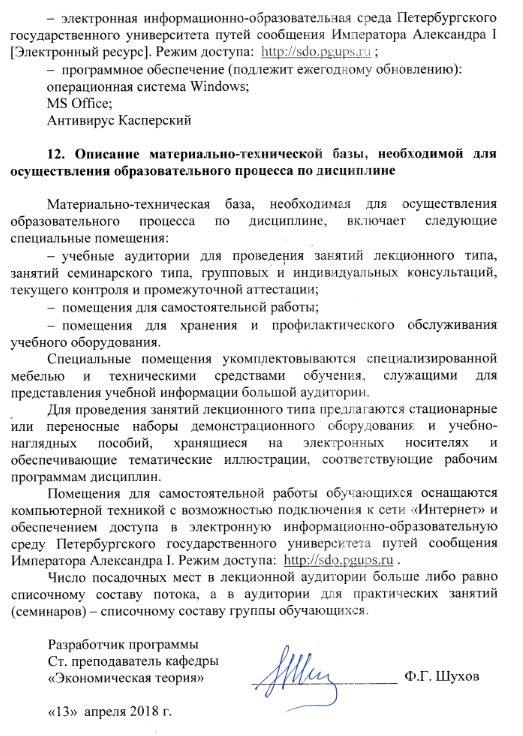 программное обеспечение (подлежит ежегодному обновлению):операционная система Windows;MS Office;Антивирус Касперский12. Описание материально-технической базы, необходимой для осуществления образовательного процесса по дисциплинеМатериально-техническая база, необходимая для осуществления образовательного процесса по дисциплине, включает следующие специальные помещения:учебные аудитории для проведения занятий лекционного типа, занятий семинарского типа, групповых и индивидуальных консультаций, текущего контроля и промежуточной аттестации;помещения для самостоятельной работы;помещения для хранения и профилактического обслуживания учебного оборудования. Специальные помещения укомплектовываются специализированной мебелью и техническими средствами обучения, служащими для представления учебной информации большой аудитории. Для проведения занятий лекционного типа предлагаются стационарные или переносные наборы демонстрационного оборудования и учебно-наглядных пособий, хранящиеся на электронных носителях и обеспечивающие тематические иллюстрации, соответствующие рабочим программам дисциплин.Помещения для самостоятельной работы обучающихся оснащаются компьютерной техникой с возможностью подключения к сети «Интернет» и обеспечением доступа в электронную информационно-образовательную среду Петербургского государственного университета путей сообщения Императора Александра I. Режим доступа:  http://sdo.pgups.ru .Число посадочных мест в лекционной аудитории больше либо равно списочному составу потока, а в аудитории для практических занятий (семинаров) – списочному составу группы обучающихся.Разработчик программыСт. преподаватель кафедры «Экономическая теория»             ____________________  Ф.Г. Шухов«13»  апреля 2018 г.Вид учебной работыВсего часовСеместрВид учебной работыВсего часов3Контактная работа (по видам учебных занятий)В том числе:лекции (Л)практические занятия (ПЗ)лабораторные работы (ЛР)321616-321616-Самостоятельная работа (СРС) (всего)3131Контроль99Форма контроля знанийЗЗОбщая трудоемкость: час / з.е.72/272/2№ п/пНаименование раздела дисциплиныСодержание раздела1Раздел 1. Понятие гражданского праваГражданское право, как отрасль российского права. Предмет и метод гражданского права. Источники гражданского права. Структура Гражданского кодекса РФ. Гражданские права и обязанности. Осуществление гражданских прав. Гражданско-правовая ответственность.2Раздел 2. Субъекты и объекты гражданского права.Виды субъектов гражданского права. Физические лица как участники гражданских правоотношений. Понятие юридического лица. Виды юридических лиц. Создание, реорганизация и ликвидация юридического лица. Объекты гражданских прав.3Раздел 3. Право собственности и другие вещные праваПонятие и виды вещных прав. Понятие и содержание права собственности. Возникновение и прекращение права собственности. Виды права собственности. Общая собственность. Защита права собственности гражданско-правовыми способами. Право собственности и другие вещные права на землю.4Раздел 4. Общие положения об обязательствахПонятие и виды обязательств. Возникновение обязательств. Исполнение и изменение обязательств. Способы обеспечения исполнения обязательств. Понятие гражданско-правового договора. Виды договоров. Порядок заключения договора. Изменение и расторжение договора. Отдельные виды договоров (купля-продажа, аренда, безвозмездное пользование, страхование).5Раздел 5. Защита гражданских правЗащита гражданских прав. Судебная система РФ, ее принципы. Подсудность и подведомственность. Состав суда (арбитражного суда). Лица, участвующие в гражданском и арбитражном процессе. Доказательства и доказывание. Обжалование судебных решений. Особенности третейского разбирательства. Досудебный порядок урегулирования гражданско-правовых споров.6Раздел 6. Правовое регулирование трудовых отношенийТрудовой договор. Расторжение трудового договора по инициативе работника. Расторжение трудового договора по инициативе работодателя. Прекращение трудовых отношений по обстоятельствам, не зависящим от воли сторон. Социальное партнерство. Коллективные договоры и соглашения. Право на забастовку.Оплата труда. Государственные гарантии по оплате труда. Гарантии и компенсации.Время труда и отдыха. Сверхурочные работы. Сменная работа. Привлечение к работе в выходные и праздничные дни. Ежегодные оплачиваемые отпуска: виды и порядок использования. Отпуск без сохранения заработной платы.№ ппНаименование разделов дисциплиныЛПЗЛРСРСРаздел 1. Понятие гражданского права22-3Раздел 2. Субъекты и объекты гражданского права. 22-3Раздел 3. Право собственности и другие вещные права33-5Раздел 4. Общие положения об обязательствах33-7Раздел 5. Защита гражданских прав22-4Раздел 6. Правовое регулирование трудовых отношений44-9ИТОГО:1616-31№п/пНаименование разделаПеречень учебно-методического обеспечения1Раздел 1. Понятие гражданского права1.	Основы правоведения: учебное пособие/ Н.В. Корбанкова, И.А. Наумов, Н.В. Борисовская, Ф.Г. Шухов, М.А. Дроздова. –СПб.: ФГБОУ ВО ПГУПС, 2016. 162 с.2.	Право : учебник и практикум для академического бакалавриата / С. Г. Киселев [и др.] ; под ред. С. Г. Киселева. — 2-е изд., перераб. и доп. — М. : Издательство Юрайт, 2018. — 413 с. — (Серия : Бакалавр. Академический курс). — ISBN 978-5-9916-7212-2.https://biblio-online.ru/book/1DAC1E0F-3FAC-468C-BE38-24FE352A660C/pravo3.	Кашанина, Т. В. Право : учебник и практикум для прикладного бакалавриата / Т. В. Кашанина, Н. М. Сизикова. — 2-е изд., перераб. и доп. — М. : Издательство Юрайт, 2018. — 484 с. — (Серия : Бакалавр. Прикладной курс). — ISBN 978-5-534-00342-0.https://biblio-online.ru/book/6A66DDC9-87E6-4B78-8664-3B7671DC2686/pravo4.	Основы гражданского и трудового права. Судебная защита гражданских и трудовых прав: курс лекций / под ред. Э.П. Григониса.- С-Пб.:  ООО «МНИОЦ», ООО «Издательство «Лема»», 2013. - 149 с.5.	Правоведение (основы законодательства в строительстве) [Текст] : учебное пособие / М. А. Дроздова, Н. В. Корбанкова ; ФБГОУ ВПО ПГУПС. - Санкт-Петербург : ФГБОУ ВПО ПГУПС, 2015. - 50 с. - ISBN 978-5-7641-0750-92Раздел 2. Субъекты и объекты гражданского права.1.	Основы правоведения: учебное пособие/ Н.В. Корбанкова, И.А. Наумов, Н.В. Борисовская, Ф.Г. Шухов, М.А. Дроздова. –СПб.: ФГБОУ ВО ПГУПС, 2016. 162 с.2.	Право : учебник и практикум для академического бакалавриата / С. Г. Киселев [и др.] ; под ред. С. Г. Киселева. — 2-е изд., перераб. и доп. — М. : Издательство Юрайт, 2018. — 413 с. — (Серия : Бакалавр. Академический курс). — ISBN 978-5-9916-7212-2.https://biblio-online.ru/book/1DAC1E0F-3FAC-468C-BE38-24FE352A660C/pravo3.	Кашанина, Т. В. Право : учебник и практикум для прикладного бакалавриата / Т. В. Кашанина, Н. М. Сизикова. — 2-е изд., перераб. и доп. — М. : Издательство Юрайт, 2018. — 484 с. — (Серия : Бакалавр. Прикладной курс). — ISBN 978-5-534-00342-0.https://biblio-online.ru/book/6A66DDC9-87E6-4B78-8664-3B7671DC2686/pravo4.	Основы гражданского и трудового права. Судебная защита гражданских и трудовых прав: курс лекций / под ред. Э.П. Григониса.- С-Пб.:  ООО «МНИОЦ», ООО «Издательство «Лема»», 2013. - 149 с.5.	Правоведение (основы законодательства в строительстве) [Текст] : учебное пособие / М. А. Дроздова, Н. В. Корбанкова ; ФБГОУ ВПО ПГУПС. - Санкт-Петербург : ФГБОУ ВПО ПГУПС, 2015. - 50 с. - ISBN 978-5-7641-0750-93Раздел 3. Право собственности и другие вещные права1.	Основы правоведения: учебное пособие/ Н.В. Корбанкова, И.А. Наумов, Н.В. Борисовская, Ф.Г. Шухов, М.А. Дроздова. –СПб.: ФГБОУ ВО ПГУПС, 2016. 162 с.2.	Право : учебник и практикум для академического бакалавриата / С. Г. Киселев [и др.] ; под ред. С. Г. Киселева. — 2-е изд., перераб. и доп. — М. : Издательство Юрайт, 2018. — 413 с. — (Серия : Бакалавр. Академический курс). — ISBN 978-5-9916-7212-2.https://biblio-online.ru/book/1DAC1E0F-3FAC-468C-BE38-24FE352A660C/pravo3.	Кашанина, Т. В. Право : учебник и практикум для прикладного бакалавриата / Т. В. Кашанина, Н. М. Сизикова. — 2-е изд., перераб. и доп. — М. : Издательство Юрайт, 2018. — 484 с. — (Серия : Бакалавр. Прикладной курс). — ISBN 978-5-534-00342-0.https://biblio-online.ru/book/6A66DDC9-87E6-4B78-8664-3B7671DC2686/pravo4.	Основы гражданского и трудового права. Судебная защита гражданских и трудовых прав: курс лекций / под ред. Э.П. Григониса.- С-Пб.:  ООО «МНИОЦ», ООО «Издательство «Лема»», 2013. - 149 с.5.	Правоведение (основы законодательства в строительстве) [Текст] : учебное пособие / М. А. Дроздова, Н. В. Корбанкова ; ФБГОУ ВПО ПГУПС. - Санкт-Петербург : ФГБОУ ВПО ПГУПС, 2015. - 50 с. - ISBN 978-5-7641-0750-94Раздел 4. Общие положения об обязательствах1.	Основы правоведения: учебное пособие/ Н.В. Корбанкова, И.А. Наумов, Н.В. Борисовская, Ф.Г. Шухов, М.А. Дроздова. –СПб.: ФГБОУ ВО ПГУПС, 2016. 162 с.2.	Право : учебник и практикум для академического бакалавриата / С. Г. Киселев [и др.] ; под ред. С. Г. Киселева. — 2-е изд., перераб. и доп. — М. : Издательство Юрайт, 2018. — 413 с. — (Серия : Бакалавр. Академический курс). — ISBN 978-5-9916-7212-2.https://biblio-online.ru/book/1DAC1E0F-3FAC-468C-BE38-24FE352A660C/pravo3.	Кашанина, Т. В. Право : учебник и практикум для прикладного бакалавриата / Т. В. Кашанина, Н. М. Сизикова. — 2-е изд., перераб. и доп. — М. : Издательство Юрайт, 2018. — 484 с. — (Серия : Бакалавр. Прикладной курс). — ISBN 978-5-534-00342-0.https://biblio-online.ru/book/6A66DDC9-87E6-4B78-8664-3B7671DC2686/pravo4.	Основы гражданского и трудового права. Судебная защита гражданских и трудовых прав: курс лекций / под ред. Э.П. Григониса.- С-Пб.:  ООО «МНИОЦ», ООО «Издательство «Лема»», 2013. - 149 с.5.	Правоведение (основы законодательства в строительстве) [Текст] : учебное пособие / М. А. Дроздова, Н. В. Корбанкова ; ФБГОУ ВПО ПГУПС. - Санкт-Петербург : ФГБОУ ВПО ПГУПС, 2015. - 50 с. - ISBN 978-5-7641-0750-95Раздел 5. Защита гражданских прав1.	Основы правоведения: учебное пособие/ Н.В. Корбанкова, И.А. Наумов, Н.В. Борисовская, Ф.Г. Шухов, М.А. Дроздова. –СПб.: ФГБОУ ВО ПГУПС, 2016. 162 с.2.	Право : учебник и практикум для академического бакалавриата / С. Г. Киселев [и др.] ; под ред. С. Г. Киселева. — 2-е изд., перераб. и доп. — М. : Издательство Юрайт, 2018. — 413 с. — (Серия : Бакалавр. Академический курс). — ISBN 978-5-9916-7212-2.https://biblio-online.ru/book/1DAC1E0F-3FAC-468C-BE38-24FE352A660C/pravo3.	Кашанина, Т. В. Право : учебник и практикум для прикладного бакалавриата / Т. В. Кашанина, Н. М. Сизикова. — 2-е изд., перераб. и доп. — М. : Издательство Юрайт, 2018. — 484 с. — (Серия : Бакалавр. Прикладной курс). — ISBN 978-5-534-00342-0.https://biblio-online.ru/book/6A66DDC9-87E6-4B78-8664-3B7671DC2686/pravo4.	Основы гражданского и трудового права. Судебная защита гражданских и трудовых прав: курс лекций / под ред. Э.П. Григониса.- С-Пб.:  ООО «МНИОЦ», ООО «Издательство «Лема»», 2013. - 149 с.5.	Правоведение (основы законодательства в строительстве) [Текст] : учебное пособие / М. А. Дроздова, Н. В. Корбанкова ; ФБГОУ ВПО ПГУПС. - Санкт-Петербург : ФГБОУ ВПО ПГУПС, 2015. - 50 с. - ISBN 978-5-7641-0750-96Раздел 6. Правовое регулирование трудовых отношений1.	Основы правоведения: учебное пособие/ Н.В. Корбанкова, И.А. Наумов, Н.В. Борисовская, Ф.Г. Шухов, М.А. Дроздова. –СПб.: ФГБОУ ВО ПГУПС, 2016. 162 с.2.	Право : учебник и практикум для академического бакалавриата / С. Г. Киселев [и др.] ; под ред. С. Г. Киселева. — 2-е изд., перераб. и доп. — М. : Издательство Юрайт, 2018. — 413 с. — (Серия : Бакалавр. Академический курс). — ISBN 978-5-9916-7212-2.https://biblio-online.ru/book/1DAC1E0F-3FAC-468C-BE38-24FE352A660C/pravo3.	Кашанина, Т. В. Право : учебник и практикум для прикладного бакалавриата / Т. В. Кашанина, Н. М. Сизикова. — 2-е изд., перераб. и доп. — М. : Издательство Юрайт, 2018. — 484 с. — (Серия : Бакалавр. Прикладной курс). — ISBN 978-5-534-00342-0.https://biblio-online.ru/book/6A66DDC9-87E6-4B78-8664-3B7671DC2686/pravo4.	Основы гражданского и трудового права. Судебная защита гражданских и трудовых прав: курс лекций / под ред. Э.П. Григониса.- С-Пб.:  ООО «МНИОЦ», ООО «Издательство «Лема»», 2013. - 149 с.5.	Правоведение (основы законодательства в строительстве) [Текст] : учебное пособие / М. А. Дроздова, Н. В. Корбанкова ; ФБГОУ ВПО ПГУПС. - Санкт-Петербург : ФГБОУ ВПО ПГУПС, 2015. - 50 с. - ISBN 978-5-7641-0750-9